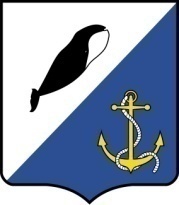 АДМИНИСТРАЦИЯПРОВИДЕНСКОГО ГОРОДСКОГО ОКРУГАПОСТАНОВЛЕНИЕО внесении изменений в Приложение 2, утвержденное постановлением Администрации Провиденского городского округа от 20 апреля 2022 г. № 199 «Об утверждении Положения о единой комиссии по соблюдению требований к служебному поведению муниципальных служащих органов местного самоуправления Провиденского городского округа и урегулированию конфликта интересов»В соответствии с Указом Президента Российской Федерации от 1 июля 2010 года № 821 «О комиссиях по соблюдению требований к служебному поведению федеральных государственных служащих и урегулированию конфликта интересов», в целях приведения нормативного правового акта в соответствие действующему законодательству, а также в целях исключения возникновения прямой или косвенной личной заинтересованности членов комиссии, которая может привести к конфликту интересов при рассмотрении вопроса, включенного в повестку дня заседания комиссии, исключения возможности возникновения конфликта интересов, который мог бы повлиять на принимаемые комиссией решения, для наличия кворума, принятия решений и признания решений комиссии правомочными, Администрация Провиденского городского округапостановляет:Внести в Приложение 2, утвержденное постановлением Администрации Провиденского городского округа от 20 апреля 2022 г. № 199 «Об утверждении Положения о единой комиссии по соблюдению требований к служебному поведению муниципальных служащих органов местного самоуправления Провиденского городского округа и урегулированию конфликта интересов» (в редакции постановлений от 23.05.2022 г. № 291, от 11.07.2022 г. № 334, от 28.02.2023 г. № 89, от 12.09.2023 г. № 278, от 16.10.2023 г. № 314, от 17.01.2024 г. № 33) следующие изменения:включить в состав комиссии по соблюдению требований к служебному поведению муниципальных служащих органов местного самоуправления Провиденского городского округа и урегулированию конфликта интересов (Приложение 2):- Паулину Оксану Анатольевну – исполняющую обязанности начальника отдела социальной поддержки населения в Провиденском районе (резервный состав);- Кисса Светлану Олеговну – начальника отдела закупок муниципального казённого учреждения «Управление технического обеспечения и эксплуатации имущества, единая дежурно-диспетчерская служба и архив Провиденского городского округа» (резервный состав);3. Обнародовать настоящее постановление в информационно-телекоммуникационной сети «Интернет» на официальном сайте Провиденского городского округа www.provadm.ru в разделе «Противодействие коррупции».4. Настоящее постановление вступает в силу со дня обнародования.5. Контроль за исполнением настоящего постановления возложить на организационно-правовое управление (Рекун Д. В.).от 02 февраля 2024 г.                    № 60п. г. т. ПровиденияГлава администрацииЕ. В. ПодлесныйПодготовила:Красикова Е. А.Согласовано:Рекун Д. В.Разослано: дело, членам комиссииРазослано: дело, членам комиссииРазослано: дело, членам комиссии